                                                                                    به نام خدا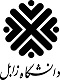                                               کاربرگ 2 ویژه دانشجویان مقاطع تحصیلات تکمیلی                                           درخواست استفاده از آزمایشگاه در شرایط بیماری COVID_19استاد راهنماي محترم.....................................................       با سلام، احتراماً اينجانب:                                                 دانشجوي مقطع:                                            به شماره دانشجويي:      با شماره تلفن همراه:                               براي انجام پايان نامه كارشناسي ارشد                                براي انجام رساله دكتري      با عنوان:       تقاضای حضور در ساعات اداری در آزمايشگاه...........................از تاریخ.................. لغایت ........................ را دارد.                                                                                                                                  تاریخ تصویب پایان نامه/ رساله ........................................ از امکان حذف ترم بدون سنوات در نیمسال جاری استفاده نکرده ام    موارد مندرج در تعهدنامه مربوطه را مطالعه کرده و رعایت خواهم کرد                                                                                         نام و نام خانوادگی دانشجو:                                                                                              امضاء و تاریخ:مدير محترم گروه .....................................................با سلام، احتراماً اينجانب:                                                         استاد راهنماي اول دانشجو آقای/خانم :                                           تائید می نمایم که ایشان براي انجام پايان نامه كارشناسي ارشد                            براي انجام رساله دكتريبا عنوان:                                                                                                                      نياز به حضور در آزمايشگاه ................................................................................. را در ساعات اداری دارد. فعالیت دانشجو در مدت مذکور تحت راهنمایی و نظارت اینجانب می باشد.                                                                                       نام و نام خانوادگی استاد راهنما:                                                                                                امضاء و تاریخ:     معاون محترم آموزشي /پژوهشی دانشكده......................با سلام، احتراماً  به استحضار می رساند درخواست فوق مورد تائید می باشد و حضور دانشجو در ساعات اداری و روزهای....................... ..........................پیشنهاد می گردد. مراتب جهت اقدام بعدی به حضور ارسال می گردد.                                                                                      نام و نام خانوادگی مدیر گروه:                                                                                                امضاء و تاریخ: